Referring Doctor Details:Referring Doctor Details:Referring Doctor Details:Dr Name:Practice Name:Practice Name:Practice Address:Phone number:Fax:Email: Is your practice able to provide a room for FibroScan® to be performed in-house?Yes:            No:   Doctor Signature:Doctor Signature:Date of Referral:                  /        /    Patient Details:Patient Details:Patient Details:Family Name:Given Name:Date of Birth:                /         / Gender:  Male:         	               Female:                        Non-Binary: Post Code: Phone:Aetiology of Liver Disease:Hepatitis B:         	Hepatitis C:       Language Spoken at Home:Interpreter Required:Yes:      No:  Country of Birth:Fibroscan cannot be performed if your patient has has ascites or is under 18 years of age.Fibrosis Assessment recommended every 12 months for patients in immune tolerance and immune control phases (ASHM (2021): Decision Making in Hepatitis B)Fibroscan cannot be performed if your patient has has ascites or is under 18 years of age.Fibrosis Assessment recommended every 12 months for patients in immune tolerance and immune control phases (ASHM (2021): Decision Making in Hepatitis B)Fibroscan cannot be performed if your patient has has ascites or is under 18 years of age.Fibrosis Assessment recommended every 12 months for patients in immune tolerance and immune control phases (ASHM (2021): Decision Making in Hepatitis B)Reason for Referral:       Baseline assessment of fibrosis:                   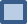                                        Re-Assess level of fibrosis (12 monthly)                                           Pre-Treatment Assessment:                                                              Other (please specify):Reason for Referral:       Baseline assessment of fibrosis:                                                          Re-Assess level of fibrosis (12 monthly)                                           Pre-Treatment Assessment:                                                              Other (please specify):Reason for Referral:       Baseline assessment of fibrosis:                                                          Re-Assess level of fibrosis (12 monthly)                                           Pre-Treatment Assessment:                                                              Other (please specify):Recent Blood test results <1 month if availableALT:                 U/L (<200 U/L. FibroScan® contra-indicated if > 200)Recent Blood test results <1 month if availableALT:                 U/L (<200 U/L. FibroScan® contra-indicated if > 200)Recent Blood test results <1 month if availableALT:                 U/L (<200 U/L. FibroScan® contra-indicated if > 200)Please email this completed form to: referrals@eccq.com.au                                                           Or fax to: (07) 3844 3122Please email this completed form to: referrals@eccq.com.au                                                           Or fax to: (07) 3844 3122Please email this completed form to: referrals@eccq.com.au                                                           Or fax to: (07) 3844 3122Office Use only.Office Use only.Date Referral received:Appropriate referral:   Yes: 	No: Appointment date:  Location FibroScan® to be performed at: Location FibroScan® to be performed at: Name of BCHW to attend:                                     or Interpreter Booked: Name:                   Time:Name of BCHW to attend:                                     or Interpreter Booked: Name:                   Time: